Lección 8: Fracciones y números enterosTrabajemos con fracciones y con números enteros en la recta numérica.Calentamiento: Conversación numérica: Dividamos entre 4Encuentra mentalmente el valor de cada expresión.8.1: Fracciones ubicadas en números enterosUbica y marca en la recta numérica las fracciones que te asignaron. Prepárate para explicar tu razonamiento.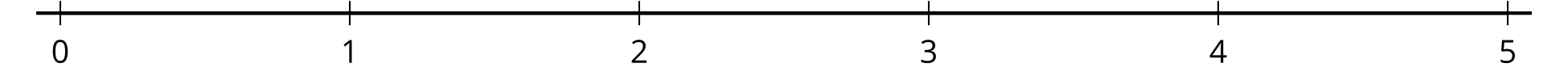 Hagan una lista de todas las fracciones que estaban ubicadas en un número entero. Incluyan las de las tres rectas numéricas del grupo.¿Qué patrones ves en las tres rectas numéricas que marcaron? 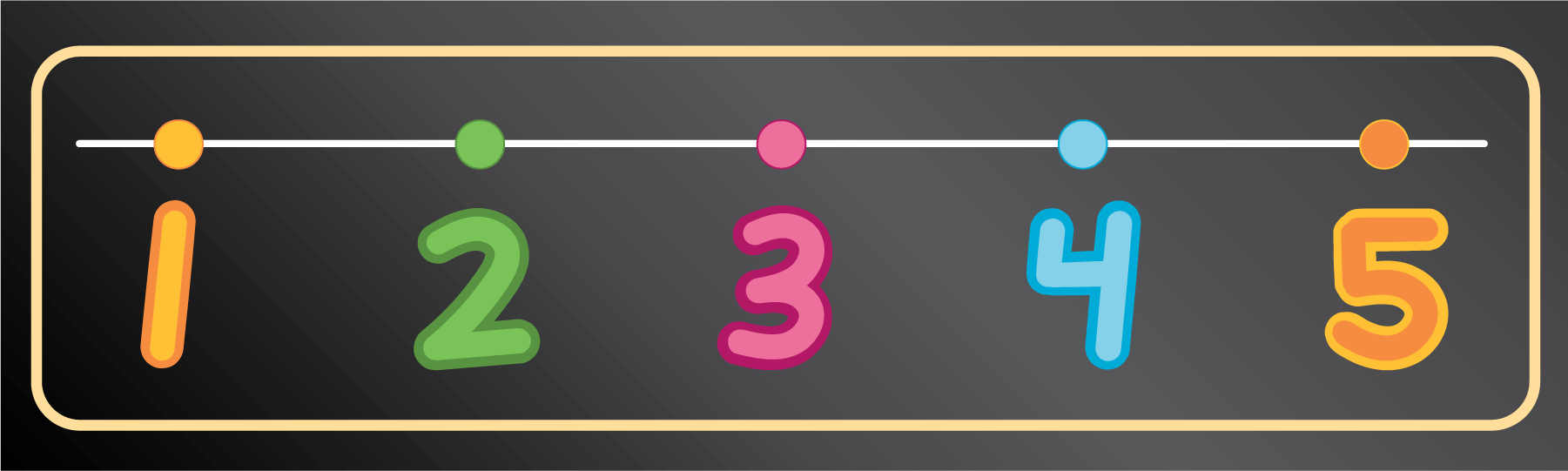 8.2: Ubiquemos el 1 en la recta numéricaUbica y marca el 1 en cada recta numérica. Prepárate para explicar tu razonamiento.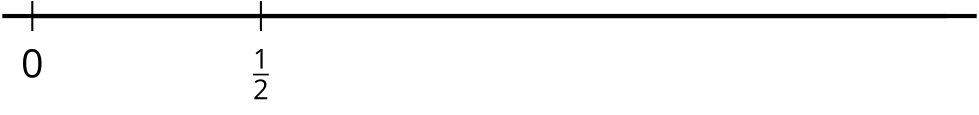 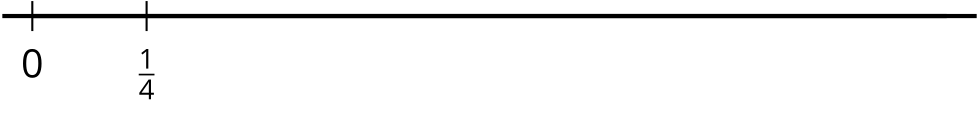 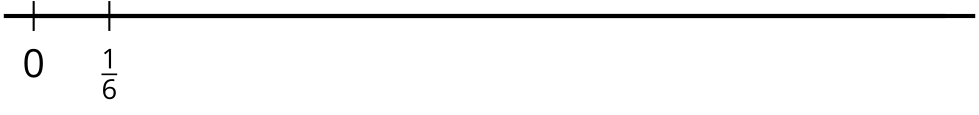 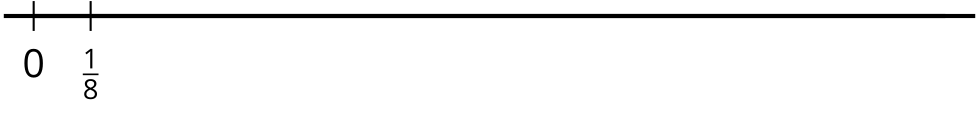 ¿Cómo puedes ubicar el 2 en las rectas numéricas del problema anterior?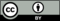 © CC BY 2021 Illustrative Mathematics®